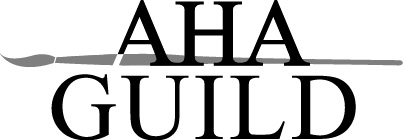 ARLINGTON HEIGHTS ART GUILD NEWSLETTERArlington Heights Art Guild, P. O. Box 621, Arlington Heights, IL 60005FEBRUARYMeeting date: February 21, 2019Good riddance to the Polar Vortex and welcome Valentine’s Day!MEETING FORMAT and THE USUAL REMINDERS   Please note that the social part of the meeting starts at 7:15, although coming earlier is fine.The business part will begin at 7:30. As a reminder, if you would like a ride to/from meetings, please let me know prior to the meeting date.  I can broadcast an email and, hopefully, get you some help.Marcia Kozak will have a Treasurer’s Report available at the meeting for members.  Treats this month will be provided by Mary Devoney and Eileen Fogell.  We could use one more volunteer for treats.  If you want to help out, please let me know.  OUR 2018-2019 DEMO SCHEDULEMany thanks to Eileen Fogell for her efforts in lining up the following demonstrating artists.2/21/19               Dorothy Mason, watercolor3/21/19               Phil Schorn, color pencil4/18/19               Kathleen Newman, pastel5/16/19               Critique and abbreviated oil demo by Enid SilvermanFEBRUARY’S DEMOBelow is a brief statement by Dorothy Mason.I paint to bring serenity into my life, and my paintings bring calm and serenity to the world.The Arts have always been part of my lifeI was raised in the Chicago suburbs in a family of highly intelligent people. My mother was a math major who worked as a computer (yes, just like the movie). My father, a PhD in Chemistry, worked as a nuclear scientist. But his true love was classical music. When I was 10, he began to devote most of his time to music. He made oboes and bassoon reeds (on a card table in our house) and played in an orchestra.Since I attended concerts, operas, and ballets to hear him play, an appreciation of the arts has always been part of my life. I’ve also always had an interest in other cultures, a curiosity satisfied by reading fiction about various cultures and eating and cooking foods from around the world.The slow food movement fascinates me. Lately I’ve been trying various recipes of rye bread made from my homemade rye sourdough culture.Professional BackgroundI studied at Illinois State U. and furthered my art studies at The Art Institute of Chicago. Working as a graphic designer, I’ve continued to paint and draw throughout my life. I sketch scenes in nature using pencils and graphite sticks, then translate that in watercolor and oil…sometimes together…back in my studio.I am drawn to color relationships and love the color as it moves about the paper, particularly very saturated pigments and their contrast with light soft colors. My paintings contain quite a bit of color, yet they create a calm, serene feeling. MEMBERSHIPMembers who have not yet picked up their directories will have to contact Patti Jostes.  You must pick them up at a meeting as we will not mail/deliver them to you.  New members are welcome any time. If you want to join or a member knows someone that wants to join, please have them contact Patti. The membership form is on our website, arlingtonheightsartguild.com.ONGOING and FUTURE EXHIBITS Special thanks to Joan Zoia and Paula Rebbeck for their time and effort to get our work in the public’s eye.For the Senior Center, the current exhibit will go until March 28th.  Work in the Hall will be there until March 1st.Members’ work at Friendship Village-Schaumburg will be there until Sunday, March 3rd. The next exchange at Transitional Care Center in Arlington Heights will be Friday, March 1st.The Arlington Heights Village Hall exhibit drop-off will be the week of March 4th. Pick-up is the week of June 3rd.  Members MUST submit images of their work to Derek Mach prior to hanging.  His email is dmach@vah.com, and his phone is 847-368-5232.  Please give Derek your name, phone number, and title/medium/size of painting.  Derek may or may nor respond.  Check with Joan Zoia if you have questions.The Prospect Heights Library will host our work for the month of April in a show titled “Spring into Art.”Mount Prospect, Schaumburg and Palatine Libraries will show our work during September, October and November, respectively.  OUR WEBSITE and MEMBER GALLERYThe website for the Guild is live and up-to-date.  The vendor application for ‘A Walk in the Park’ is available to download and print.The Member Gallery will be changing as of March 1st.  Participating members will be announced closer to March.  In the meantime, if you haven’t already done so, please take a look at the talent our Guild has!OTHER ORGANIZATIONSArtists Association of Elk Grove VillageMember critique on February 27th at 7:30 p.m.The AAEGV is sponsoring their annual TREES EXHIBIT 2019.  This annual show uses the theme of “trees” for all work submitted by members and non-members.  Applications and fees must be received by April 6th and drop-off will be April 20th.  Pick up is May 25th.  Please contact Tammy Haman at 847-772-3977 or AAEGVexhibits@gmail.com for more information.Des Plaines Art Guild/Park Ridge Art LeagueFriday, February 15, 2019 at Centennial Activity Center, 100 S. Western, Park Ridge, IL.
Meeting starts at 7:00 p.m.Pastel Landscape demo by artist Michael Latala.SOCIAL MEDIA--OngoingJill Stark is our Facebook liaison. If you have any questions or suggestions for our page there, please contact her.  Jill’s email is in the directory.  Here’s the Facebook link:www.facebook.com/AHAGuild/   Please LIKE and FOLLOW to spread the word about our guild and its activities.Send pertinent and news of interest to Tom Warnke using contact information from our membership directory.PLEASE remember to bring a can/non-perishable food item for the Wheeling Township Food Pantry.MINUTES FROM ARLINGTON HEIGHTS ART GUILD MEETINGJanuary 17, 2019Welcome: President Mary DevoneyThank you to Sue for bringing treats. Please sign up to bring treats for next meeting on February 21.Treasurers Report:  Marcia KozakTreasurer’s report available on table in back of roomExhibitions:  Arlington Heights Village Hall: Joan Zoia (not present) will call the last week of February for March 4 Exhibit.Senior Center: Paula Rebbeck asks that you pick up paintings at the Senior Center by Wednesday 1/24 by 1:30pm.Report from Committee Chairperson:Membership: Three guests are in attendance; students of demo artist Steve Puttrich; Janice and Paul Metzker and Tom Bartlett.Art Fair: Larry Freson  Art in the Park Art Fair application is on the Guild website. He will send applications to all artists who attended last year.Eileen and Linda need recommendations of possible new Exhibiting Artists to follow up with. Enrique’s painting of Fountain may be used for the promo posterTom R. has offered to do the graphics.Looking for a third food vendorWesley Hickson will be contracted to perform Classical Guitar at fair again.Guild Tent policy change: Any member who wishes to exhibit in the Guild tent must be present all day to sell his or her own work. 2 volunteers needed: one for guild booth and one for information booth.Website: Tom WarnkeSix member’s works are now on the website Gallery pagePrograms: Eileen Fogel/ Field trip:June 6th to Transparent Watercolor Society show at the Kenosha Public Museum. All members and guests are encouraged to attend.click here for more info on the show.Lunch will be included at a waterfront restaurant.Need minimum of 30 people to get a bus fee: $57.35 per personBus maximum 56 people. Trip fee will go down to: $44.00Facebook: Jill Stark not presentScholarship: Rita, not presentIntroduction of Guest Artist Steve Puttrich by Eileen Fogel